SLUŽBA ZA ZAPOŠLJAVANJE	SLUŽBA ZA ZAPOŠLJAVANJE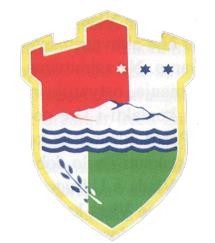 SREDNJOBOSANSKI KANTON	 KANTON SREDIŠNJA BOSNA KANTON SREDIŠNJA BOSNA	 SREDNJOBOSANSKI KANTON  T R A V N I K		T R A V N I KB I L T E Nza mjesec AUGUST 2016.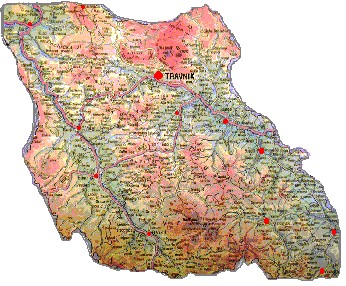                          Travnik, septembar 2016. godineSLUŽBA ZA ZAPOŠLJAVANJE  SREDNJOBOSANSKI KANTON    KANTON SREDIŠNJA BOSNATRAVNIKBroj : 9 Godina : XVIZDAVAČ :SLUŽBA ZA ZAPOŠLJAVANJE SBK/KSBTRAVNIKPriprema i obrada :	Miroslav StapićVernes Vinčević Selver ZukićIvana Rajić-MiškovićUREDNIK :Josip ToloZA IZDAVAČA :Željko LončarSADRŽAJSTATISTIČKI DIOUVODNE NAPOMENETABELA 1. – Pregled aktivnosti Službe tokom mjeseca augusta 2016. godineTABELA 2. – Pregled stanja i fluktuacije nezaposlenih osoba tokom mjeseca augusta 2016. godineTABELA 3. – Pregled broja novoprijavljenih osoba na evidenciji Službeu mjesecu augustu 2016. godine – po stepenu stručnog obrazovanjaTABELA 4. – Pregled broja novoprijavljenih osoba na evidenciji Službepo prestanku radnog odnosa, u mjesecu augustu 2016. godine po stepenu stručnog obrazovanjaTABELA 5. – Pregled broja nezaposlenih osoba na evidenciji Službeučesnika seminara i savjetovanja tokom mjeseca augusta 2016. godineTABELA 6. – Pregled broja nezaposlenih osoba na evidenciji Službe na dan 31.8.2016. godine – po narodnostiTABELA 7. – Pregled broja nezaposlenih osoba na evidenciji Službena dan 31.8.2016. godine – po stepenu stručnog obrazovanja i narodnostiTABELA 8. – Pregled broja nezaposlenih osoba na evidenciji Službena dan 31.8.2016. godine – po stepenu stručnog obrazovanjaTABELA 9. – Pregled broja brisanih osoba s evidencije Službeu mjesecu augustu 2016. godine – po razlozima prestanka vođenja evidencijeTABELA 10. – Pregled broja osoba koje su se zaposlile u mjesecu   augustu 2016. godine - ukupno po stepenu stručnog obrazovanjaTABELA 11. – Pregled broja korisnika zdravstvene zaštite i novčane naknade na evidenciji Službe na dan 31.8.2016. godineTABELA 12. – Pregled broja nezaposlenih demobilisanih boraca, članova porodica poginulih ili nestalih boraca odbrambeno oslobodilačkog  rata i dr. na dan 31.8.2016. godineTABELA 13. – Pregled odnosa registrovanih zaposlenih/nezaposlenih u SBK na dan31.8.2016. godineSTATISTIČKI DIOUVODNE NAPOMENEKrajem mjeseca augusta 2016. godine na evidenciji Službe za zapošljavanje Srednjobosanskog kantona bilo je evidentirano ukupno 39.807 osoba, što je u usporedbi sa stanjem kraja mjeseca jula 2016. godine povećanje za 103, ili 0,25%.U pogledu ukupnog broja novo prijavljenih osoba (1.121), odnosno njihov stepen stručnog obrazovanja, uočavamo da je najviše osoba III stepena – 417, ili 37,19%, zatim IV stepena 412, ili 36,75%, I stepena 154, ili 13,73%, VI2  stepena 45, ili 4,01%, VII1  stepena 44, ili  3,92%, VII2 stepena 35, ili 3,12%, V stepena 6, ili 0,53%, II stepena 5, ili 0,44%, te VI1 stepena 3, ili 0,26%.U pogledu ukupnog broja novoprijavljenih osoba po prestanku radnog odnosa (550), odnosno njihov stepen stručnog obrazovanja, uočavamo da je najviše osoba III stepena – 234, ili 42,54%, zatim IV stepena 163, ili 29,63%, I stepena 102, ili 18,54%, VII1  stepena 21, ili 3,81%, VII2 stepena 11, ili 2,00%, VI2 stepena 10, ili 1,81%, V stepena 5, ili 0,90%, II stepena 3, ili 0,54%, te VI1 stepena 1, ili 0,18%.U pogledu ukupnog broja nezaposlenih osoba učesnika seminara i savjetovanja (1.640), tokom mjeseca augusta 2016. godine, najviše je obavljeno individualnih savjetovanja  – 1.148, zatim informativnih seminara – 476, te motivacijskih seminara – 16.Kvalifikacijska struktura nezaposlenih osoba je takva da je najveći broj III stepena stručne spreme, i to  14.380, ili 36,12%, I stepena 12.148, ili 30,51%, IV stepena  9.836, ili 24,70%, VI2 stepena 1.038, ili 2,60%, VII1  stepena 1.015 ili 2,54%, II stepena 509, ili 1,7%, VII2 stepena 414, ili 1,04%, VI1 stepena 275, ili 0,69%, te V stepena 192, ili 0,48%.Nacionalna struktura nezaposlenih je takva da je od ukupnog broja prijavljenih najviše Bošnjaka, i to 29.103, ili 73,11%, zatim Hrvata 10.002, ili 25,12%, Srba 341, ili 0,85%, 8 Albanaca, 3 Crnogorca, 3 Makedonca, 1 Slovenac, te 346 ostalih.Po raznim osnovama, s evidencije nezaposlenih, brisano je ukupno 1.018 osobe, od čega najviše zbog zaposlenja njih 762, ili 74,85%, dok je zbog neurednog javljanja brisano ukupno 92 osobe, ili 9,03%.Kada govorimo o osobama koje su se zaposlile u mjesecu augustu 2016. godine (ukupno 481), njih 211 zaposleno je kao osobe s III stepenom stručnog obrazovanja, zatim 172 s IV stepenom, 43 s I stepenom, 26 sa VI2 stepenom, 13 sa VII1 stepenom, 11 sa VII2 stepenom, 3 sa VI1 stepenom, te 2 s II stepenom stručnog obrazovanja.Krajem mjeseca augusta 2016. godine na evidenciji nezaposlenih je bilo ukupno 15.886 korisnika zdravstvene zaštite, što čini 39,90% od ukupnog broja nezaposlenih osoba.Korisnika novčane naknade na dan 31.8.2016. godine je bilo ukupno 1.091, ili 2,74% od ukupnog broja nezaposlenih osoba.Na dan 31.8.2016. godine na evidenciji nezaposlenih osoba je bilo ukupno 9.060 demobilisanih boraca, članova porodica poginulih ili nestalih boraca odbrambeno oslobodilačkog rata (što je 22,75% od ukupnog broja nezaposlenih), od čega samo demobilisanih boraca 7.905, RVI 499 i članova porodica poginulih boraca 480.TABELA 1.         PREGLED AKTIVNOSTI SLUŽBE                                      TOKOM MJESECA AUGUSTA 2016. GODINE                                                 - usporedba s prethodnim mjesecom –TABELA 2.PREGLED STANJA I FLUKTUACIJE NEZAPOSLENIH OSOBA TOKOM MJESECA AUGUSTA  2016. GODINEGRAFIČKI PRIKAZI NEZAPOSLENIH OSOBA PO ODREĐENIM KRITERIJIMA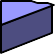 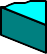 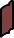 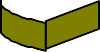 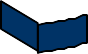 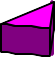 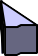 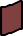 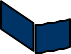 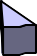 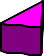 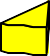 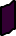 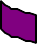 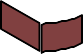 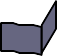 TABELA 3.PREGLED BROJA NOVOPRIJAVLJENIH OSOBA NA EVIDENCIJI SLUŽBEU MJESECU AUGUSTU 2016. GODINE- PO STEPENU STRUČNOG OBRAZOVANJA -TABELA 4.PREGLED BROJA NOVOPRIJAVLJENIH OSOBA NA EVIDENCIJI SLUŽBEPO PRESTANKU RADNOG ODNOSAU MJESECU AUGUSTU 2016. GODINE- PO STEPENU STRUČNOG OBRAZOVANJA -TABELA 5.PREGLED BROJA NEZAPOSLENIH OSOBA NA EVIDENCIJI SLUŽBE UČESNIKA SEMINARA I SAVJETOVANJATOKOM MJESECA AUGUSTA 2016. GODINETABELA 6.PREGLED BROJA NEZAPOSLENIH OSOBA NA EVIDENCIJI SLUŽBE NA DAN 31.8.2016. GODINE- PO NARODNOSTI -TABELA 7.                PREGLED BROJA NEZAPOSLENIH OSOBA NA EVIDENCIJI SLUŽBE NA DAN 31.8.2016.GODINE                            - PO STEPENU STRUČNOG OBRAZOVANJA I NARODNOSTI -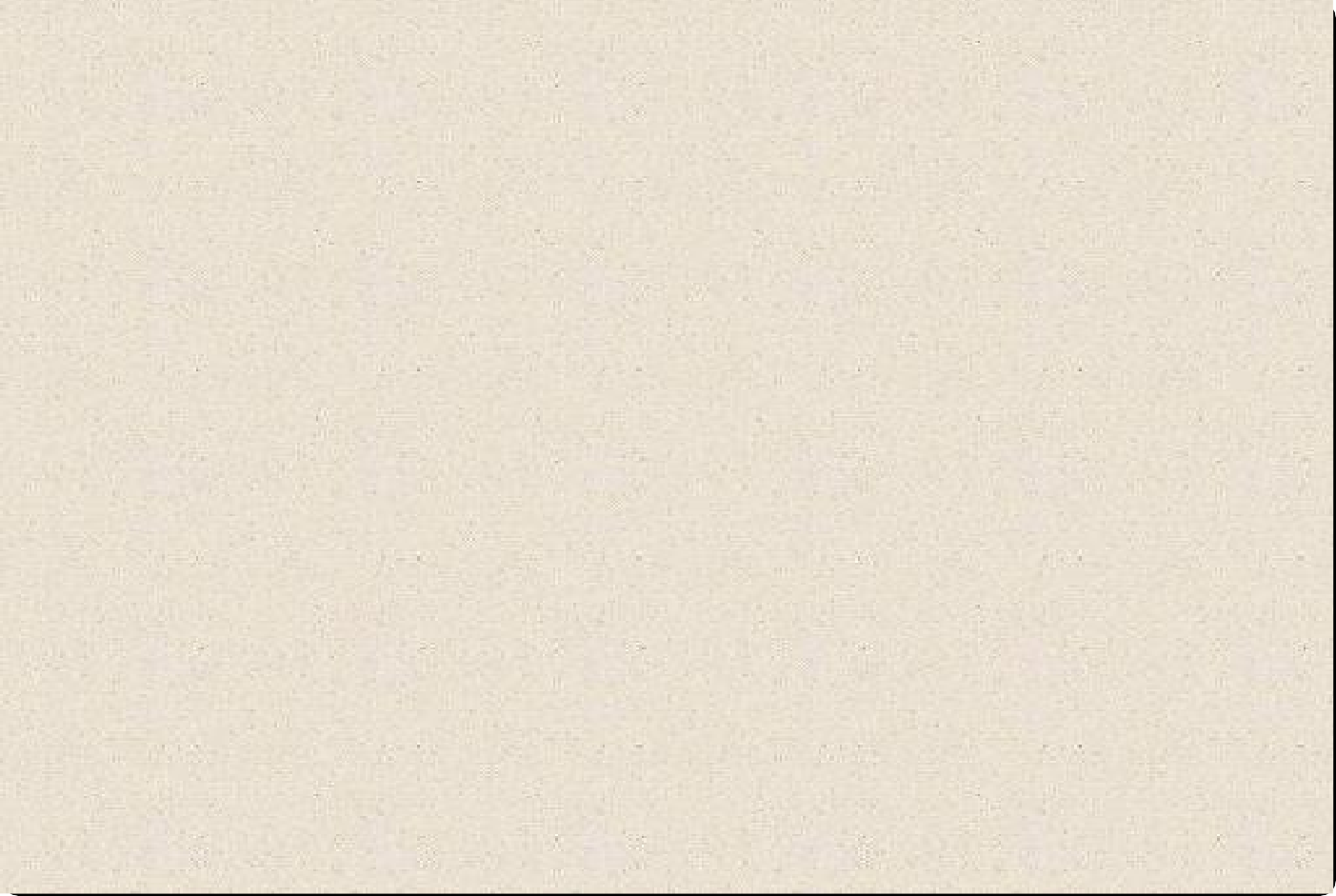 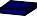 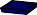 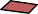 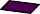 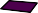 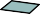 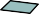 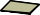 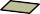 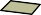 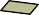 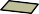 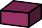 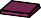 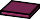 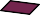 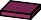 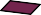 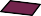 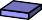 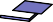 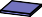 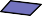 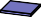 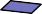 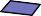 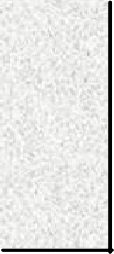 TABELA 8.PREGLED BROJA NEZAPOSLENIH OSOBA NA EVIDENCIJI SLUŽBE NA DAN 31.8.2016. GODINE- PO STEPENU STRUČNOG OBRAZOVANJA -TABELA 9.PREGLED BROJA BRISANIH OSOBA S EVIDENCIJE SLUŽBEU MJESECU AUGUSTU 2016. GODINE- PO RAZLOZIMA PRESTANKA VOĐENJA EVIDENCIJE -LEGENDA:0 – ostali razlozi1 – zaposlenje                                                                                                  6 – odlazak na odsluženje vojnog roka2 – bavljenje privatnom djelatnošću                                                                 7 – odustajanje od traženja zaposlenja ( neuredno javljanje )3 – uključenje u redovno školovanje                                                                8 – izdržavanje kazne zatvora duže od 6 mjeseci4 – stjecanje uslova za penziju                                                                        9 – preseljenje na područje druge općine5 – stjecanje trajne nesposobnosti za rad                                                     10 – smrtTABELA 10.PREGLED BROJA OSOBA KOJE SU SE ZAPOSLILEU MJESECU AUGUSTU 2016. GODINE- UKUPNO PO STEPENU STRUČNOG OBRAZOVANJA -                 TABELA 11.PREGLED BROJA KORISNIKA ZDRAVSTVENE ZAŠTITE I NOVČANE NAKNADENA EVIDENCIJI SLUŽBE NA DAN 31.8.2016. GODINETABELA 12.PREGLED BROJA NEZAPOSLENIH DEMOBILISANIH BORACA,ČLANOVA PORODICA POGINULIH ILI NESTALIH BORACAODBRAMBENO OSLOBODILAČKOG RATA I DR.NA DAN 31.8.2016. GODINE TABELA 13.PREGLED ODNOSA REGISTROVANIH ZAPOSLENIH/NEZAPOSLENIH U SBK NA DAN 31.8.2016. GODINE- USPOREDBA S prethodnim mjesecom -A D R E S A R :ZAJEDNIČKA SLUŽBAURED TRAVNIKUl. Hadži Ali bega Hasanpašića bb 72270 TRAVNIKtel.: 030/518764 (INFO-centrala), fax: 030/511090, tel.: 030/511942 (evidencije i statisitika), 030/501843 (računovodstvo), 030/540566 (pravna služba), 030/540546 (aktivna politika zapošljavanja), 030/540556 (kadrovska služba), direktor 030/518764, zamjenik direktora 030/512185E-mail adresa: v.busatlic@szzksbsbk.com.ba (finansije)E-mail adresa: info@szzksbsbk.com.ba (statistika,posredovanje u zapošljavanju i informiranje) E-mail adresa: i.matkovic@szzksbsbk.com.ba (aktivna politika zapošljavanja)E-mail adresa: e.velte@szzksbsbk.com.ba (pravno odjeljenje)Web stranica Službe za zapošljavanje SBK : www.szzksbsbk.com.baTransakcijski račun 1542602004934502 kod INTESA SANPAOLO BANKE Poslovnica Travnik Depozitni račun 3380002210028187 kod UNICREDIT BANKIdentifikacijski broj : 4236131660004SLUŽBA ZA ZAPOŠLJAVANJE KANTON SREDIŠNJA BOSNA SREDNJOBOSANSKI KANTON TRAVNIKSLUŽBA ZA ZAPOŠLJAVANJE SREDNJOBOSANSKI KANTON KANTON SREDIŠNJA BOSNA TRAVNIK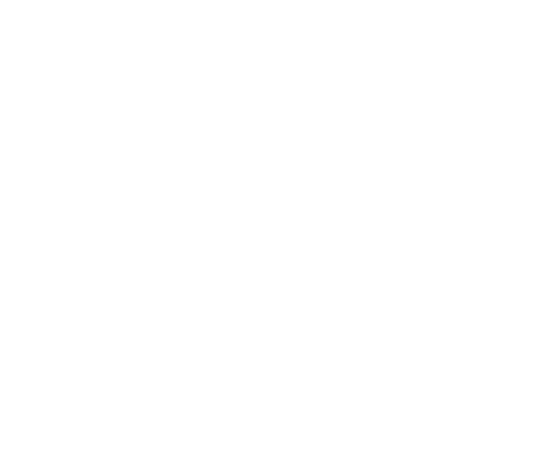 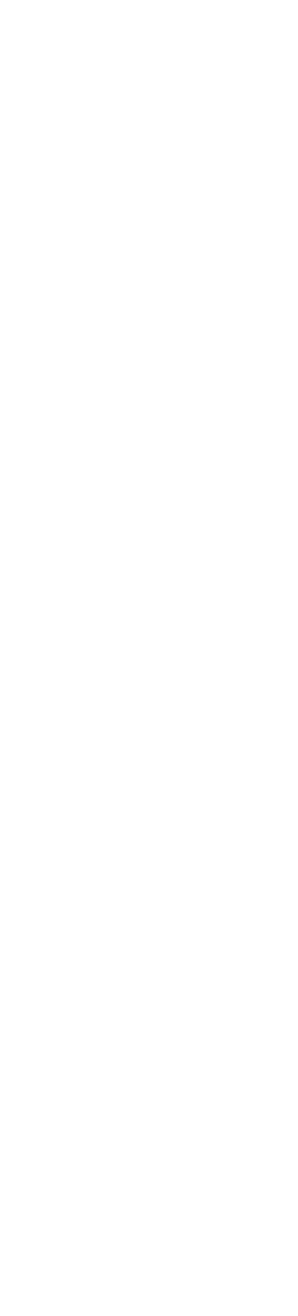 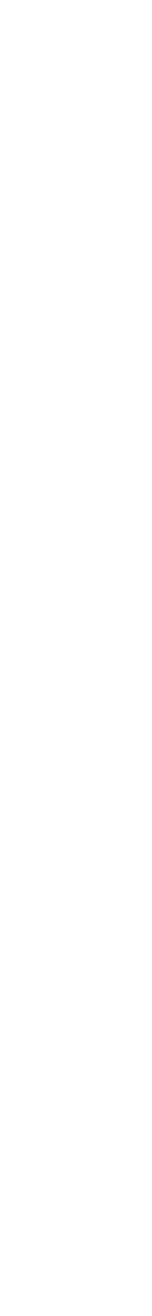 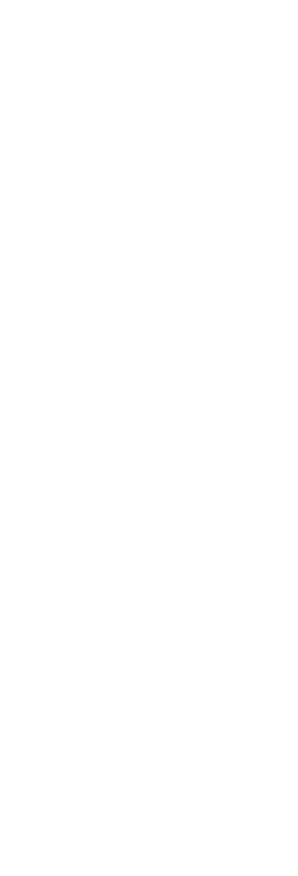 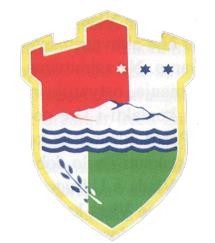 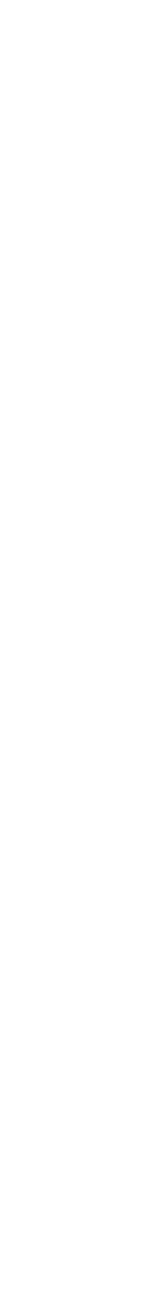 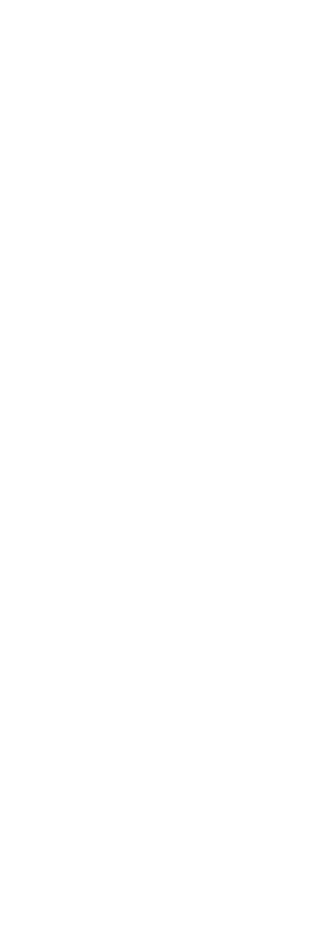 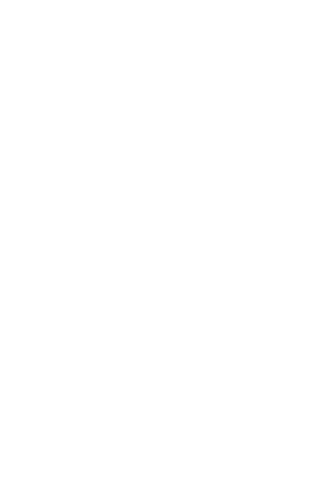 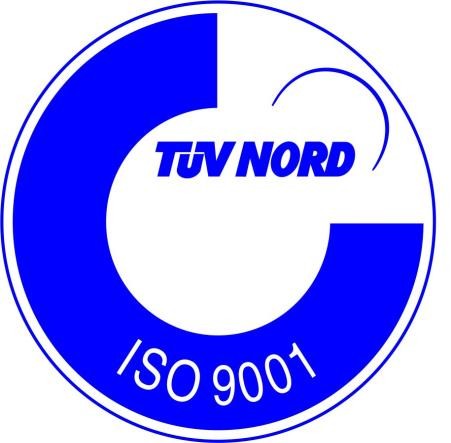 P O L I T I K A	K V A L I T E T ENAŠA POLITIKA KVALITETE JE DA POSLOVNI PROCESI BUDU USMJERENI NA STJECANJE POVJERENJA I  ZADOVOLJSTVA  SVIH  ZAINTERESIRANIH STRANANAŠ RAD SE TEMELJI NA ZAKONITOM, NEDISKRIMINIRAJUĆEM, STRUČNOM i UČINKOVITOM PROVOĐENJU SVIH POSLOVNIH AKTIVNOSTINašu Politiku kvalitete ćemo ostvariti:Primjenom principa stalnih poboljšanja poslovanja i zahtjeva sustava upravljanja kvalitetomStalnim stručnim usavršavanjem naših zaposlenikaPrimjenom suvremene informatičke potpore i ostalih izvoraTravnik, 23.05.2013.PokazateljiprethodniizvještajnipovećanjesmanjenjeIndeksBroj nezaposlenih3970439807103100,3Demobilisani borci794079053599,6Invalidi odbrambeno oslobodilačkog rata504499599,0Ostali invalidi154153199,4Član porodice poginulog4904801098,0Broj učenika3326333263100,0Broj studenata80628057599,9Broj penzionera4405944197138100,3Novo prijavljeni ukupno1510112138974,2Novo prijavljeni po prestanku radog odnosa65955010983,5Novo prijavljeni tehnološki višak175167895,4Ostalo67640427259,8Brisani sa evidencije ukupno105010183297,0Brisani zbog zaposlenja8377627591,0Brisani zbog neurednog javljanja729220127,8Ostalo14116423116,3Korisnici NN iz radnog odnosa9701091121112,5Podnesenih zahtjeva za NN44930314667,5Podnesenih zahtjeva za prekid NN235835252,2Ukupan novčani iznos NN354.043,16442.161,2288.118,06124,9Korisnici ZZ158411588645100,3% ZZ u odnosu na evidenciju nezaposlenih39,939,9100,0Prijava ZZ375502127133,9Odjava ZZ5234576687,4Pripravnici korisnici ZZ65183,3Urađeno rješenja za ZZ120199720483,0Broj zaposlenihBroj zaposlenih po podacima FPU49466494633100,0Broj prijava na Poreznu ispostavu7677135493,0Broj odjava na Poreznu ispostavu62671690114,4AktivnostiIzvršeno redovnih javljanja17142187341592109,3Izvršeno vanrednih javljanja2386240721100,9Izdano uvjerenja21172624507123,9Izdano prelaznica2418675,0Izvršeno posredovanja86269117180,2Izdano rješenja o brisanju s evidencije6116099262,3Podnijeto zahtjeva za dokup staža303Podnijeto zahtjeva za radne dozvole73225457,1Podnijeto zahtjeva za poticajne mjere1311284,6Informativnih seminara /broj učesnika5504767486,5Motivacijskih seminara/broj učesnika26161061,5Obuka za teže zapošljive (JOB club)00Individualnih savjetovanja118411483697,0Radionica /broj učesnika93633,3Posjeta i kontakata s poslodavcima3583342493,3Posjeta vladinim i nevladinim organizacijama2723485,2Zaposleni nakon savjetodavnog intervjua51739712076,8Zaposleni nakon posredovanja u zapošljavanju 117566147,9BIROStanje31.12.2015. AUGUST 2016. GODINE AUGUST 2016. GODINE AUGUST 2016. GODINE AUGUST 2016. GODINE AUGUST 2016. GODINEINDEKSINDEKSBIROStanje31.12.2015.Stanje31.7.2016.Brojnovopri-javljenihBrisanizbogzaposlenjaBrisaniostalirazloziStanje31.8.2016.7 : 27 : 3123456789BUGOJNO605558971339927590497,5100,1BUSOVAČA31402918823511295494,1101,2DOBRETIĆI101106360103102,097,2DONJI VAKUF29222770964910280796,1101,3FOJNICA2118205132478202895,898,9G. VAKUF-USKOPLJE306430459747213074100,3101,0JAJCE380138318948153857101,5100,7KISELJAK26342544754427254896,7100,2KREŠEVO70865122201064390,898,8NOVI TRAVNIK390537761037938376296,399,6TRAVNIK8084785628221475784997,199,9VITEZ433742591077711427898,6100,4UKUPNOSrednjobosanski kanton408693970411217652533980797,4100,3BIROUkupnoOd togaŽenaPO STEPENU STRUČNOG OBRAZOVANJAPO STEPENU STRUČNOG OBRAZOVANJAPO STEPENU STRUČNOG OBRAZOVANJAPO STEPENU STRUČNOG OBRAZOVANJAPO STEPENU STRUČNOG OBRAZOVANJAPO STEPENU STRUČNOG OBRAZOVANJAPO STEPENU STRUČNOG OBRAZOVANJAPO STEPENU STRUČNOG OBRAZOVANJAPO STEPENU STRUČNOG OBRAZOVANJAPO STEPENU STRUČNOG OBRAZOVANJABIROUkupnoOd togaŽena12345616271728BUGOJNO133642504643018640BUSOVAČA8226803435000410DOBRETIĆI321011000000DONJI VAKUF9644902951010420FOJNICA321451814004000G. VAKUF - USKOPLJE9747605925003400JAJCE8945703932014240KISELJAK7537502933003320KREŠEVO221011910000100NOVI TRAVNIK103431603043507110TRAVNIK2821225629984101010200VITEZ107561513441006910UKUPNO SBK11215101545417412634544350BIROUkupnoOd togaŽenaPO STEPENU STRUČNOG OBRAZOVANJAPO STEPENU STRUČNOG OBRAZOVANJAPO STEPENU STRUČNOG OBRAZOVANJAPO STEPENU STRUČNOG OBRAZOVANJAPO STEPENU STRUČNOG OBRAZOVANJAPO STEPENU STRUČNOG OBRAZOVANJAPO STEPENU STRUČNOG OBRAZOVANJAPO STEPENU STRUČNOG OBRAZOVANJAPO STEPENU STRUČNOG OBRAZOVANJAPO STEPENU STRUČNOG OBRAZOVANJABIROUkupnoOd togaŽena12345616271728BUGOJNO84432103421003410BUSOVAČA33770159000200DOBRETIĆI211001000000DONJI VAKUF458601124010300FOJNICA532101001000G. VAKUF - USKOPLJE311220208000100JAJCE4117302212000220KISELJAK4319402811000000KREŠEVO1451156000100NOVI TRAVNIK55221101324401110TRAVNIK175724207940103370VITEZ22122176002400UKUPNO SBK5502211023234163511021110BIROUkupnoInformativni seminariMotivacijski seminariIndividualna savjetovanjaBUGOJNO182430139BUSOVAČA497042DOBRETIĆI2002DONJI VAKUF11316097FOJNICA9824074GORNJI VAKUF-USKOPLJE148350113JAJCE560056KISELJAK271809KREŠEVO9224662NOVI TRAVNIK191490142TRAVNIK55522510320VITEZ12735092UKUPNO SBK1640476161148BIROUkupnoN  A  R  O  D  N  O  S TN  A  R  O  D  N  O  S TN  A  R  O  D  N  O  S TN  A  R  O  D  N  O  S TN  A  R  O  D  N  O  S TN  A  R  O  D  N  O  S TN  A  R  O  D  N  O  S TN  A  R  O  D  N  O  S TN  A  R  O  D  N  O  S TBIROUkupnoHrvatBošnjakSrbinSlove-nacAlba-nacCrno-goracMake-donacŽidovOstaliBUGOJNO59045265307510101018BUSOVAČA29541143178324000004DOBRETIĆI10310300000000DONJI VAKUF280702775130200017FOJNICA20285021494120110018G.VAKUF - USKOPLJ307467423891010009JAJCE38571016279146000004KISELJAK254813431112350120055KREŠEVO6434991422000000NOVI TRAVNIK37621054266335010009TRAVNIK784912846424771102060VITEZ4278185822234500000152UKUPNO SBK39807100022910334118330346NARODNOSTUkupnoSTEPEN STRUČNOG OBRAZOVANJASTEPEN STRUČNOG OBRAZOVANJASTEPEN STRUČNOG OBRAZOVANJASTEPEN STRUČNOG OBRAZOVANJASTEPEN STRUČNOG OBRAZOVANJASTEPEN STRUČNOG OBRAZOVANJASTEPEN STRUČNOG OBRAZOVANJASTEPEN STRUČNOG OBRAZOVANJASTEPEN STRUČNOG OBRAZOVANJASTEPEN STRUČNOG OBRAZOVANJANARODNOSTUkupno12345616271728HRVAT1000221491473830298668882762771810BOŠNJAK2910396743561038567121171787397182240SRBIN34175311210259151370SLOVENAC10010000000ALBANAC82131001000CRNOGORAC31001001000MAKEDONAC30011001000ŽIDOV00000000000OSTALI34624724833205720UKUPNO SBK3980712148509143809836192275103810154140BIROUKUPNOUKUPNOSTEPEN STRUČNOG OBRAZOVANJASTEPEN STRUČNOG OBRAZOVANJASTEPEN STRUČNOG OBRAZOVANJASTEPEN STRUČNOG OBRAZOVANJASTEPEN STRUČNOG OBRAZOVANJASTEPEN STRUČNOG OBRAZOVANJASTEPEN STRUČNOG OBRAZOVANJASTEPEN STRUČNOG OBRAZOVANJASTEPEN STRUČNOG OBRAZOVANJASTEPEN STRUČNOG OBRAZOVANJABIROUKUPNOUKUPNO12345616271728BUGOJNO5904svega18342023611241168179186860BUGOJNO2794žena889793170234648114540BUSOVAČA2954svega76472108685218143494200BUSOVAČA1517žena391144645460101563140DOBRETIĆI103svega 6022712011000DOBRETIĆI53žena302136011000DONJIVAKUF2807svega7761511436982254193140DONJIVAKUF1172žena26314203680142965120FOJNICA2028svega69330635550376625190FOJNICA1091žena4278249327034517150G. VAKUF – USKOPLJE3074svega8834612816433277711400G. VAKUF – USKOPLJE1404žena34632494394120457200JAJCE3857svega121264141792614267981380JAJCE1976žena675325895301185354240KISELJAK2548svega595311020727897731500KISELJAK1351žena27414468472165421410KREŠEVO643svega157223021515138120KREŠEVO391žena99210715404105100NOVITRAVNIK3762svega1157581315943561814044310NOVITRAVNIK1936žena706354815641149322200TRAVNIK7849svega29331022304183435393041711270TRAVNIK3438žena136433718936216171120780VITEZ4278svega108467156111953623127168170VITEZ2299žena6173969172911685110110UKUPNOSBK39807svega12148509143809836192275103810154140UKUPNOSBK19422žena608121956255728101686496632790BIROUkupnoŽenaRAZLOZI  PRESTANKA  VOĐENJA  EVIDENCIJERAZLOZI  PRESTANKA  VOĐENJA  EVIDENCIJERAZLOZI  PRESTANKA  VOĐENJA  EVIDENCIJERAZLOZI  PRESTANKA  VOĐENJA  EVIDENCIJERAZLOZI  PRESTANKA  VOĐENJA  EVIDENCIJERAZLOZI  PRESTANKA  VOĐENJA  EVIDENCIJERAZLOZI  PRESTANKA  VOĐENJA  EVIDENCIJERAZLOZI  PRESTANKA  VOĐENJA  EVIDENCIJERAZLOZI  PRESTANKA  VOĐENJA  EVIDENCIJERAZLOZI  PRESTANKA  VOĐENJA  EVIDENCIJERAZLOZI  PRESTANKA  VOĐENJA  EVIDENCIJEBIROUkupnoŽena012345678910BUGOJNO126490990350010063BUSOVAČA4613035005000132DOBRETIĆI6106000000000DONJI VAKUF5917049012007000FOJNICA5524047034001000G.VAKUF - USKOPLJE68280470030010053JAJCE63230480030000111KISELJAK71280440071011062KREŠEVO3011020006001030NOVI TRAVNIK117540790112023092TRAVNIK2891210214082100270181VITEZ8849074305102030UKUPNO SBK1018418076231662409216414BIROUkupnoOd togaženaPO  STEPENU  STRUČNOG  OBRAZOVANJAPO  STEPENU  STRUČNOG  OBRAZOVANJAPO  STEPENU  STRUČNOG  OBRAZOVANJAPO  STEPENU  STRUČNOG  OBRAZOVANJAPO  STEPENU  STRUČNOG  OBRAZOVANJAPO  STEPENU  STRUČNOG  OBRAZOVANJAPO  STEPENU  STRUČNOG  OBRAZOVANJAPO  STEPENU  STRUČNOG  OBRAZOVANJAPO  STEPENU  STRUČNOG  OBRAZOVANJAPO  STEPENU  STRUČNOG  OBRAZOVANJABIROUkupnoOd togažena12345616271728BUGOJNO8230704027023210BUSOVAČA339101611001400DOBRETIĆI610051000000DONJI VAKUF4914502814000020FOJNICA3415201112004230G.VAKUF - USKOPLJE338501413000100JAJCE4715102019012220KISELJAK3113111215002000KREŠEVO811023002000NOVI TRAVNIK4921102518003020TRAVNIK107371813739009210VITEZ211010000000UKUPNO SBK481165432211172032613110BIROBROJNEZAPOSLENIHOSOBANA DAN31.8.2016.BROJ KORISNIKAZDRAVSTVENEZAŠTITEBROJ KORISNIKAZDRAVSTVENEZAŠTITEBROJ KORISNIKAZDRAVSTVENEZAŠTITEBROJ KORISNIKAZDRAVSTVENEZAŠTITEBROJ KORISNIKANOVČANENAKNADEBROJ KORISNIKANOVČANENAKNADEBROJ KORISNIKANOVČANENAKNADEBROJ KORISNIKANOVČANENAKNADEBIROUkupnoHrvatBošnjakOstaliUkupnoHrvatBošnjakOstaliUkupnoBUGOJNO5904140191929208812963111BUSOVAČA29545708431114242927258DOBRETIĆI1032600261001DONJI VAKUF28070108241086045045FOJNICA20281545679730724132G.VAKUF - USKOPLJE30742071003612163133064JAJCE3857484121427172537703110KISELJAK254847451331101874322108KREŠEVO643203641268281029NOVI TRAVNIK3762499125922178034705109TRAVNIK78495022370562928532612316VITEZ427870781872159764395108UKUPNO SBK3980739661165226815886370698231091BIROUkupnoDemobilisaniborciČlan porodiceČlan porodiceRatnivojniinvalidiInvalidicivilnežrtve rataOstaliinvalidiBIROUkupnoDemobilisaniborciČlan porodiceČlan porodiceRatnivojniinvalidiInvalidicivilnežrtve rataOstaliinvalidiBIROUkupnoDemobilisaniborciPoginulogNestalogRatnivojniinvalidiInvalidicivilnežrtve rataOstaliinvalidiBUGOJNO1402128434166116BUSOVAČA88576958142213DOBRETIĆI241700502DONJI VAKUF6486031402515FOJNICA3973461502934G.VAKUF-USKOPLJE91374280069319JAJCE65859018032315KISELJAK5454951702607KREŠEVO766530611NOVI TRAVNIK83266482056129TRAVNIK1828164084178421VITEZ85269075165021UKUPNO SBK90607905480449919153BIROBroj stanovni- ka po popisu iz 1991. god.Broj registrovanog radno neaktivnog stanovništva(31.8.2016.)Broj registrovanog radno neaktivnog stanovništva(31.8.2016.)Broj registrovanog radno neaktivnog stanovništva(31.8.2016.)Broj registrovanog radno neaktivnog stanovništva(31.8.2016.)Broj registrovanih radno sposobnihBroj registrovanih radno sposobnihBroj registrovanih radno sposobnihBroj zaposlenih po evidenciji F PUBroj zaposlenih po evidenciji F PUBroj zaposlenih po evidenciji F PU% zaposlenih od reg. rad.sposobnihBroj nezaposlenih po evidenciji SlužbeBroj nezaposlenih po evidenciji SlužbeBroj nezaposlenih po evidenciji SlužbeStopa nezaposlenostiStopa nezaposlenostiBIROBroj stanovni- ka po popisu iz 1991. god.StudentiUčeniciUmirovljeniciUkupno(3+4+5)31.7.2016.31.8.2016.INDEX8/731.7.2016.31.8.2016.INDEX11/10% zaposlenih od reg. rad.sposobnih31.7.2016.31.8.2016.INDEX15/1431.7.2016.31.8.2016.123456789101112131415161718BUGOJNO468896934187506299421155911590100,356625686100,449,158975904100,151,050,9BUSOVAČA1887917522742640508958285866100,729102912100,149,629182954101,250,150,4DOBRETIĆI2150216213916916698,26363100,038,010610397,262,762,0DONJI VAKUF2454421018211960399151825248101,324122441101,246,527702807101,353,553,5FOJNICA1629620012202520394046584658100,026072630100,956,52051202898,944,043,5GORNJI VAKUF – USKOPLJE2518147025762537558361656164100,03120309099,050,130453074101,049,449,9JAJCE4500752024093100602975367537100,03705368099,348,838313857100,750,851,2KISELJAK2416427529663205644668906903100,243464355100,263,125442548100,236,936,9KREŠEVO673113464098417581866186599,912151222100,665,565164398,834,934,5NOVI TRAVNIK307131803028395071588845881699,75069505499,757,33776376299,642,742,7TRAVNIK 70747473986361355626931201492010999,8122931226099,761,07856784999,939,039,0VITEZ278594593490466296111032310348100,260646070100,158,742594278100,441,341,3UKUPNO SBK33916080573326344197865178917089270100,14946649463100,055,43970439807100,344,544,6NazivTelefon - FaxAdresaŠef BiroaBUGOJNO030/251235Nugle II – 15 70230 BugojnoBranka SmajlovićBUSOVAČA030/732094Nikola Šubić Zrinski bb 72260 BusovačaMarica AkrapDOBRETIĆI030/641194Dobretići bb 70210 DobretićiSrećko IdžanovićDONJI VAKUF030/260856Omladinska bb 70220 Donji VakufEnes ŠkandroFOJNICA030/544401030/544402Hadrovići 1071270 FojnicaBibija DedićGORNJI VAKUF - USKOPLJE030/494158Gradska bb70280 G.Vakuf-UskopljeAmir FilipovićJAJCE030/654195030/654196Zagrebačka bb 70101 JajceVesna LjubičićKISELJAK030/879579Ban Josip Jelačić bb 71240 KiseljakPero MadžarKREŠEVO030/806522Fra Grge Martića 120 71260 KreševoVeselinka ŠimundićNOVI TRAVNIK030/542626Mehmeda Spahe 1372290 Novi TravnikEkrem HajrićTRAVNIK030/708872030/708873030/562006030/540261Tvornička bb Nova Bila 72276 Nova Bila Rudnik - BilaMehmed Paše Kukavice 1372270 TravnikNermina HadžiabdićVITEZ030/712479Stjepana Radića bb 72250 VitezMarija Krišto